Template/ExampleMeasurement and Verification ReportFor Client/Project(Option C Small Project)Document ControlAppendix 1:  Heating Degree Day Data – Base Temp Best Fit Calculation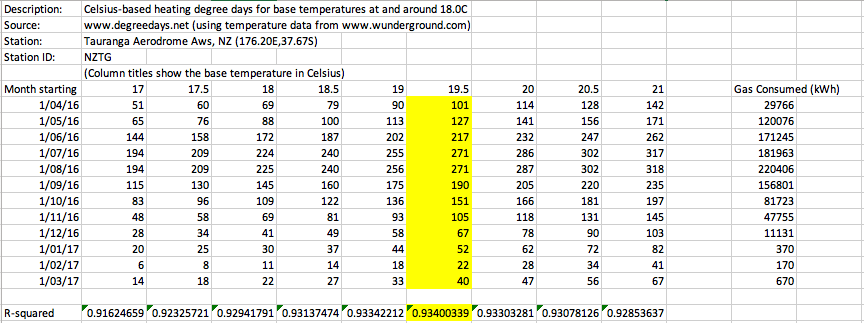 Appendix 2:  Heating Degree Day Data – Reporting Period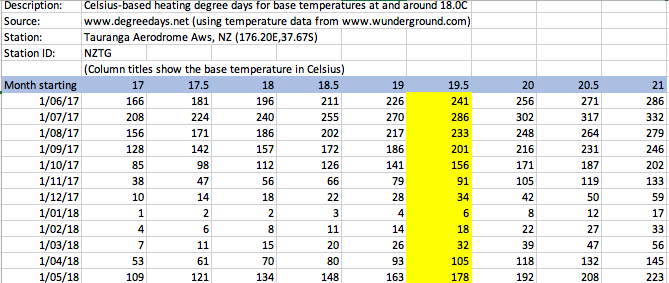 Revision No.DateAuthorReviewedApproved01 April 2019Jack SmithJane SmithJohn Smith	Facility and Project Overview	Facility and Project OverviewStakeholders and Project TeamClient:  ABC High SchoolClient Rep:  Facilities ManagerProject Manager: Joe Blogs (Maintenance Eng)M&V Specialist: Jack Smith (independent)Description of the Site/FacilityLocation: 123 Knowall DriveType:  High SchoolLarge school with a single hot water boiler supplying radiators for space heating throughout the school..Project DescriptionReplace aging gas fired hot water boiler with more efficient condensing boiler.M&V Requirements and Key OutcomesCrown loan has been made available to fund the boiler replacement, and it is required to demonstrate that the annual energy savings exceed annual loan repayments of $15,000.  ECM IntentECM IntentECM Description:Replace existing boiler with more efficient condensing boiler.Savings achieved by:More efficient boiler uses less gas to meet the school heating demand (winter months only).Affected Equipment:1500 kW Gas Fired BoilerExpected Savings:277,000 kWh ($15,000) per annumIPMVP Option and Measurement BoundaryIPMVP Option and Measurement BoundaryM&V Option:Option C:  Whole Facility While gas is used for cooking in a couple of kitchen at the School, the Hot Water Heating boiler is the single largest gas consumer at the school by far.  The more efficient boiler is expected to reduce school gas consumption by at least 25%.Option C:  Whole Facility While gas is used for cooking in a couple of kitchen at the School, the Hot Water Heating boiler is the single largest gas consumer at the school by far.  The more efficient boiler is expected to reduce school gas consumption by at least 25%.Measurement Boundary:The Gas Utility meter that supplies gas to the boiler and some other minor gas uses.The Gas Utility meter that supplies gas to the boiler and some other minor gas uses.Interactive Effects:There is no planned changes to the school heating demand and as such no interactive effects are anticipated..There is no planned changes to the school heating demand and as such no interactive effects are anticipated..Baseline DefinitionBaseline DefinitionPeriod:The 12 month period of 1 April 2016 to 31 March 2017 (prior to the replacement of the boiler)The 12 month period of 1 April 2016 to 31 March 2017 (prior to the replacement of the boiler)Energy Data:Monthly gas consumption data was provided by the gas utility invoices as detailed in table 4.1 below:Monthly gas consumption data was provided by the gas utility invoices as detailed in table 4.1 below:Independent Variables:Heating Degrees Days – as provided by a local weather station (via www.degreedays.net). The monthly HDDs for a range of base temperatures were obtained and the RSQR() function in excel was used to determine the base temperature that correlated the best with the Gas Consumption.  The HDD base Temperature of 19.5 deg C was determined to have the best fit (refer Appendix 1 for details). Number of teaching days each month is expected to have a significant impact on gas consumption.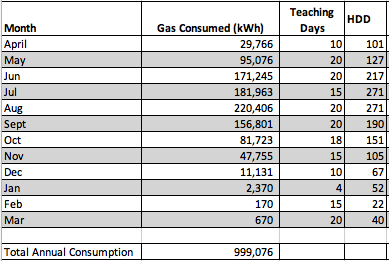 Table 4.1: Baseline Energy and Independent Variable DataFor the summer months (Dec – Mar) when the boiler doers not operate, the baseline will be the actual consumption of the small uses (i.e. kitchens) at the school.For the months when the boiler does operate (April – Nov), the LINEST function in Excel was used to determine the regression model (and associated standard errors) for relationship between school gas consumption and the independent variables.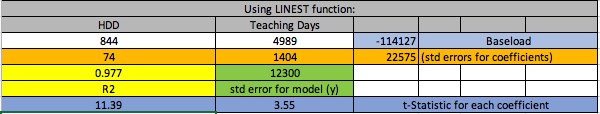 There the monthly school gas consumption model is: Monthly Gas Use = 844 * HDD + 4989 * Teaching Days – 114127 kWhThe outputs from the LINEST Function were also used to determine the validity of this multivariate regression model: 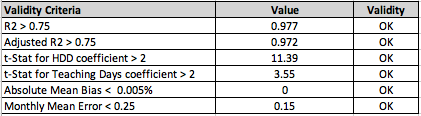 Heating Degrees Days – as provided by a local weather station (via www.degreedays.net). The monthly HDDs for a range of base temperatures were obtained and the RSQR() function in excel was used to determine the base temperature that correlated the best with the Gas Consumption.  The HDD base Temperature of 19.5 deg C was determined to have the best fit (refer Appendix 1 for details). Number of teaching days each month is expected to have a significant impact on gas consumption.Table 4.1: Baseline Energy and Independent Variable DataFor the summer months (Dec – Mar) when the boiler doers not operate, the baseline will be the actual consumption of the small uses (i.e. kitchens) at the school.For the months when the boiler does operate (April – Nov), the LINEST function in Excel was used to determine the regression model (and associated standard errors) for relationship between school gas consumption and the independent variables.There the monthly school gas consumption model is: Monthly Gas Use = 844 * HDD + 4989 * Teaching Days – 114127 kWhThe outputs from the LINEST Function were also used to determine the validity of this multivariate regression model: Equipment Inventory 1 x 1500 kW gas fired Boiler1 x 1500 kW gas fired BoilerStatic Factors:Boiler hot water return temperature set point of the return heating water temperature to the boiler. The radiator heating capacity (should be changes be made to radiator configuration).Boiler hot water return temperature set point of the return heating water temperature to the boiler. The radiator heating capacity (should be changes be made to radiator configuration).Reporting Period Data Analysis and Savings CalculationReporting Period Data Analysis and Savings CalculationPeriod:12 months post installation of the new boiler.12 months post installation of the new boiler.Frequency:Monthly.Monthly.Measurements and Savings Calculation:Table 5.1 below details the measurements recorded for the 12 month post installation period along with calculated savings: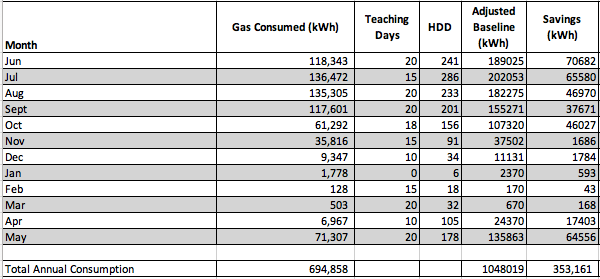 (refer Appendix 2 for HDD data file).As can been seen above the savings calculated by deducting the actual gas consumption from the adjusted baseline for each month are 353,161 kWh for the 12 month period.The value of these savings is therefore:273,180 kWh x 5.4 c/kWh = $ 19,071 per annum exceeding the expected energy savings of $15,000 per annum.Table 5.1 below details the measurements recorded for the 12 month post installation period along with calculated savings:(refer Appendix 2 for HDD data file).As can been seen above the savings calculated by deducting the actual gas consumption from the adjusted baseline for each month are 353,161 kWh for the 12 month period.The value of these savings is therefore:273,180 kWh x 5.4 c/kWh = $ 19,071 per annum exceeding the expected energy savings of $15,000 per annum.Non-Routine AdjustmentsThere were no changes recorded of any of the static factors identified, for the baseline and reporting periods, and not defects reported.  As such non non-routine adjustments were required to be made to the calculated savings.There were no changes recorded of any of the static factors identified, for the baseline and reporting periods, and not defects reported.  As such non non-routine adjustments were required to be made to the calculated savings.Energy PricesEnergy PricesNatural Gas:Blended rate of 5.4 cents per kWh to be used for the valuation of all energy savings.Blended rate of 5.4 cents per kWh to be used for the valuation of all energy savings.Expected AccuracyExpected AccuracyRequired level of Accuracy and PrecisionResults to be reported with 90% probability (confidence) and 20% precisionMetering equipment measurement standard error calculationThe Gas Utility Meter is assumed to be 100% accurate.The Heat Degree Day data publicly published and assumed to be 100% accurate.The schools teaching day data in also published on-line and assumed to be 100% accurate.Sampling Error CalculationNo sampling performed.Modelling Uncertainty CalculationAs detailed in the Baseline development (refer Section 4) , the LINEST function in Excel was also used to determine the standard error of the baseline energy model to be 12,300 kWh.Savings Assessment Uncertainty CalculationSavings Assessment Uncertainty Formula:For the months of April to November:For the months of December to March:Note SEreporting is 0 as the actual measurements are provided by a utility meter which is assumed to be 100% accuarate.Hence the the standard error of the annual savings is:To calculate the confidence interval for the estimated savings ():where:Absolute Precision  = 2.02 x 34,790 = 70,275Relative Precision and: t is the t-value for (n-k-1) degrees of freedom where: n = 8 (monthly samples)k = no. coefficients In baseline model = 2Thus the calculated energy savings are 353,161   70,275 kWh (20 %) with a 90% confidence level.